Välkommen till Foskdalsvallen!Levande fäbod med anor från slutet av 1600-talet.Här finns fjällkor, kalvar, killingar och grisar!På sommarens fäboddagar serveras jönnbröd, kaffe och hembakat bröd.Försäljning av fäbodsmör.Start 2014 med torsdagen den 19 juli kl. 12-16.Vecka 29-33, tisdagar och torsdagar kl 12-16.Mysiga stugor finns att hyra!Välkomna!önskar 3 generationer Spånberg m. familj.Tel. 070- 824 42 14 eller 070-218 41 75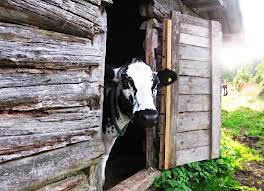 Vägbeskrivning:Från Särna- Kör 18 km mot Idre. Sväng höger vid korsningenTännäs/Fjätervålen. Kör 12 km, sväng vänster mot Foskdalsvallen 4 km.Från Idre- Kör 15 km mot Särna. Sväng vänster vid korsningenTännäs/Fjätervålen. Kör 12 km, sväng vänster mot Foskdalsvallen 4 km.